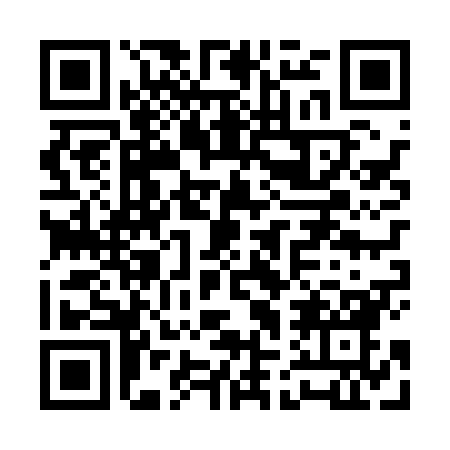 Ramadan times for Ambleside, Cumbria, UKMon 11 Mar 2024 - Wed 10 Apr 2024High Latitude Method: Angle Based RulePrayer Calculation Method: Islamic Society of North AmericaAsar Calculation Method: HanafiPrayer times provided by https://www.salahtimes.comDateDayFajrSuhurSunriseDhuhrAsrIftarMaghribIsha11Mon4:574:576:3612:224:106:096:097:4712Tue4:554:556:3312:214:116:116:117:4913Wed4:524:526:3112:214:136:136:137:5114Thu4:504:506:2812:214:146:156:157:5315Fri4:474:476:2612:214:166:176:177:5616Sat4:444:446:2312:204:186:196:197:5817Sun4:424:426:2112:204:196:206:208:0018Mon4:394:396:1812:204:216:226:228:0219Tue4:364:366:1612:194:226:246:248:0420Wed4:334:336:1312:194:246:266:268:0621Thu4:314:316:1112:194:256:286:288:0922Fri4:284:286:0812:194:276:306:308:1123Sat4:254:256:0612:184:286:326:328:1324Sun4:224:226:0312:184:306:346:348:1525Mon4:194:196:0112:184:316:366:368:1726Tue4:164:165:5812:174:336:386:388:2027Wed4:144:145:5612:174:346:406:408:2228Thu4:114:115:5312:174:366:416:418:2429Fri4:084:085:5112:164:376:436:438:2730Sat4:054:055:4812:164:396:456:458:2931Sun5:025:026:461:165:407:477:479:311Mon4:594:596:431:165:417:497:499:342Tue4:564:566:411:155:437:517:519:363Wed4:534:536:381:155:447:537:539:394Thu4:504:506:361:155:467:557:559:415Fri4:474:476:331:145:477:577:579:446Sat4:444:446:311:145:487:597:599:467Sun4:414:416:281:145:508:008:009:498Mon4:384:386:261:145:518:028:029:519Tue4:344:346:231:135:528:048:049:5410Wed4:314:316:211:135:548:068:069:56